	429250, с.Аликово, ул. Октябрьская, д. 21 тел.: 2-24-48, факс: 2-24-48,e-mail: alik_ruo@cbx.ru, obrazov@alikov.cap.ru Хушу                                       № 163                           Приказ     от 30.10.2023г.          В целях   выявления и развития у обучающихся общеобразовательных организаций творческих способностей и интереса к научным знаниям, развития региональной системы выявления и поддержки одаренных детей, в соответствии с Порядком проведения всероссийской олимпиады школьников, утвержденным  приказом Министерства просвещения Российской Федерации № 678 от 27.11.2020 г. (с изменениями, утвержденными приказами Минпросвещения России от 16.08.2021 г. № 565, от 14.02.2022 г. № 73, от 26.01.2023 г. № 55),  с приказом Министерства образования  Чувашской Республики от 24.10.2023 года № 2176 «Об организации и проведении муниципального этапа всероссийской олимпиады школьников в 2023-2024 учебном году»   п р и к а з ы в а ю:1. Провести в период с 14 ноября по 15 декабря 2023 года муниципальный этап всероссийской олимпиады школьников в 2023-2024 учебном году согласно срокам, утвержденным приказом Министерства образования Чувашской Республики от 09 октября 2023 года № 2080 (приложение № 1). 2. Утвердить:2.1. Состав оргкомитета по проведению муниципального этапа Олимпиады (приложение № 2).2.2. Состав комиссий по проверке олимпиадных работ учащихся по общеобразовательным предметам (приложение № 3).2.3. Организационно-технологическую модель проведения муниципального этапа олимпиады (приложение № 4).3. Установить квоты победителей и призеров муниципального этапа олимпиады – не более 25 % от общего числа участников олимпиады по каждому предмету. При этом победителем или призером признать участника олимпиады, набравшего не менее 45 % от максимально возможного количества баллов по итогам оценивания выполненных олимпиадных заданий.4. Организационно-методическое руководство подготовки и проведения муниципального этапа Олимпиады возложить на методический кабинет.4.1. Сформировать базу участников муниципального этапа Олимпиады школьников по общеобразовательным предметам на основе заявок по итогам школьного этапа ВОШ.  4.2. Обеспечить:- организацию и проведение муниципального этапа Олимпиады в соответствии с действующим Порядком проведения всероссийской олимпиады школьников и в сроки, установленные п. 1.1. настоящего приказа;- информационную безопасность и объективность процедуры проведения муниципального этапа ВОШ 2023-2024 учебного года и максимальную ответственность оценки работ участников муниципального этапа предметных олимпиад;      - формирование персонализированных результатов, проведение разбора заданий и решений, апелляции, объявление итоговых результатов, своевременное предоставление в ГАНОУ «Центр одаренных детей и молодежи «Эткер» Минобразования Чувашии итоговых протоколов муниципального этапа олимпиады по каждому предмету и итоговых форм отчетности проведения муниципального этапа олимпиады, награждение победителей и призеров муниципального этапа олимпиады.      - информирование образовательных организаций муниципалитета о требованиях к проведению олимпиады и регламенте участия в олимпиаде обучающихся с учетом использования информационно-коммуникационных технологий, в том числе через электронные рассылки информационных писем и публикацию нормативно-правовых актов, методических и аналитических материалов на официальном сайте отдела образованием в сети «Интернет».4.3. При проведении муниципального этапа олимпиады учитывать санитарно-эпидемиологические требования к устройству, содержанию и организации работы образовательных организаций и других объектов социальной инфраструктуры для детей и молодежи в условиях распространения новой коронавирусной инфекции (COVID-19) и в период сезонного подъема заболеваемости острыми респираторными вирусными инфекциями и гриппом.4.4. Соблюдения единого времени начала олимпиад 10.00 часов по московскому времени.4.5. Организовать проверку и оценивание олимпиадных работ муниципальными жюри строго в соответствии с критериями и методикой оценивания олимпиадных заданий, разработанными региональными предметно-методическими комиссиями своевременно..5. Информационное сопровождение организации и проведения МЭ ВсОШ в информационно-коммуникационной сети Интернет (в т.ч. в социальных сетях) возложить на инженера-программиста отдела образования Юдина Д.А.   6. Ответственность за подготовку учебных кабинетов для проведения муниципального этапа всероссийской олимпиады школьников возложить на директора МБОУ «Аликовская СОШ им. И.Я. Яковлева» Волкова В.К.  7. Назначить сотрудников отдела образования в качестве общественных наблюдателей в целях повышения объективности муниципального этапа всероссийской олимпиады школьников согласно графику. 8. Проезд и питание участников олимпиады произвести за счет направляющих учреждений.9. Руководителям общеобразовательных учреждений обеспечить явку учащихся, учителей - членов комиссии по проверке олимпиадных работ по предметам в указанные в графике сроки.10. Контроль за исполнением данного приказа оставляю за собой.Начальник  	                                                                                                       З.Ф. ВасильеваПриложение № 1к приказу Отдела образования  			от 30.10.2023 г. № 163Срокипроведения муниципального этапа всероссийской олимпиады школьников в 2023-2024 учебном годуПриложение № 2к приказу Отдела образования  			от 30.10.2023 г.  № 163Состав   оргкомитета   муниципального этапа всероссийской олимпиады школьников в   2023-2024 учебном годуВасильева З.Ф. - начальник отдела образования, социального развития, молодежной политики и спорта администрации Аликовского муниципального округа, председатель.Николаева Н.В. – заместитель начальника отдела образования, социального развития, молодежной политики и спорта администрации Аликовского муниципального округа.Кузнецова Л.А.- старший методист отдела образования.Юдин Д.А. – инженер-программист отдела образования.Волков В.К. – директор МБОУ «Аликовская СОШ им. И.Я. Яковлева».Андреева Л.М. – председатель Аликовского районного общероссийского профсоюза образования.Данилова М.Г. – зам. директора по УВР МБОУ «Аликовская СОШ им. И.Я. Яковлева».Леонтьев С.В. – зам. директора МАУ ДО «СШ «Хелхем».Иванов Н.П. – директор МАОУ «Большевыльская СОШ имени братьев Семеновых».Данилов О.С. - директор МАОУ «Большеямашевская ООШ».Никандрова Л.А. - директор МАОУ «Вотланская ООШ». Сергеев Ю.И. - директор МБОУ «Питишевская СОШ».Миронов В.Н. - директор МАОУ «Раскильдинская ООШ».Герасимова С.Н. - директор МБОУ «Тенеевская ООШ».Петухов С.В. – директор МБОУ «Таутовская СОШ им. Б.С. Маркова».Павлов П.П. – директор МАОУ «Чувашско-Сорминская СОШ».Кондратьев А.П. - директор МАОУ «Яндобинская СОШ».Приложение 3								к приказу Отдела образования  			от 30.10.2023 г. № 163Состав жюри муниципального этапа Олимпиады по каждому общеобразовательному предмету    в   2023-2024 учебном году1. Экономика – 14 ноября:2. Литература – 15 ноября:3. Экология – 1 декабря:4. Физическая культура – 17 ноября:5. Искусство (МХК)   – 4 декабря:6. Обществознание – 28 ноября:7. Физика – 23 ноября:8.  ОБЖ – 8 декабря:9. Русский язык – 30 ноября:10. Биология – 20 ноября:11.  Право – 22 ноября:12. Астрономия –  16 ноября:13.  Химия – 7 декабря:14. Математика – 11 декабря:15. Английский язык – 24 ноября16. География – 29 ноября:17. Информатика – 14 декабря:18. История – 13 декабря:19. Технология – 15 декабря:  Единая время начала олимпиад 10.00 часов по московскому времениПриложение 1к приказу отдела образования, социального развития,   молодёжной политики и спорта администрации Аликовского муниципального округа 30.10.2023 г. № 163Организационно-технологическая модель проведения олимпиад  в 2023 – 2024 учебном годуI. Общие требования 1.1. Настоящая организационно-технологическая модель к организации и проведению муниципального этапа всероссийской олимпиады школьников по общеобразовательным предметам на территории Аликовского района в 2023–2024 учебном году разработана на основании Приказа Министерства образования и науки Российской Федерации (Минобрнауки России) от 27 ноября . N 678 "Об утверждении Порядка проведения всероссийской олимпиады школьников" (далее – Порядок) (с изменениями, утвержденными приказами Минпросвещения России от 16.08.2021 г. № 565, от 14.02.2022 г. № 73, от 26.01.2023 г. № 55). 1.2. Муниципальный этап Олимпиады проводится по разработанным региональными предметно-методическими комиссиями Олимпиады заданиям, основанным на содержании образовательных программ начального общего, основного общего и среднего общего образования углублённого уровня и соответствующей направленности (профиля), для 7-11 классов (далее - олимпиадные задания).  II. Сроки и место проведения муниципального этапа всероссийской олимпиады школьников2.1. Сроки и места проведения муниципального этапа Олимпиады по каждому общеобразовательному предмету устанавливаются приказом министерства образования и   молодёжной политики Чувашской Республики. Срок окончания муниципального этапа Олимпиады – 15 декабря 2022 г. III. Участники олимпиады3.1. На муниципальном этапе Олимпиады на добровольной основе принимают индивидуальное участие обучающиеся 7-11 классов организаций, осуществляющих образовательную деятельность по образовательным программам начального общего, основного общего и среднего общего образования. 3.2. Участники муниципального этапа Олимпиады вправе выполнять олимпиадные задания, разработанные для более старших классов по отношению к тем, в которые они проходят обучение. В случае прохождения на последующие этапы Олимпиады данные участники выполняют олимпиадные задания, разработанные для класса, который они выбрали на школьном этапе Олимпиады. IV. Победители и призеры олимпиады муниципального этапа всероссийской олимпиады школьников4.1. Квоты победителей и призёров школьного этапа Олимпиады всероссийской Олимпиады школьников по общеобразовательным предметам: 4.1.1. Количество победителей и призеров муниципального этапа Олимпиады может составлять не более 25 % от общего количества участников муниципального этапа олимпиады по каждому общеобразовательному предмету.4.1.2. Победителями и призерами этапа олимпиады признаются участники, набравшие   не менее 50 % от максимально возможного количества баллов по итогам оценивания выполненных олимпиадных заданий.  В случае равного количества баллов участников олимпиады, занесённых в итоговую таблицу, решение об увеличении квоты победителей и (или) призеров муниципального этапа олимпиады принимает организатор олимпиады соответствующего этапа.  V.  Оргкомитет и жюри муниципального этапа всероссийской олимпиады школьников5.1. Для проведения муниципального этапа Олимпиады создаются оргкомитет и жюри.5.2. Оргкомитет муниципального этапа Олимпиады:5.2.1. Определяет организационно-технологическую модель проведения муниципального этапа Олимпиады;5.2.2. Обеспечивает организацию и проведение муниципального этапа  Олимпиады в соответствии с утверждёнными организатором  муниципального этапа Олимпиады требованиями к проведению  муниципального этапа Олимпиады по каждому общеобразовательному  предмету. Порядком проведения всероссийской олимпиады школьников и действующими на момент проведения Олимпиады  санитарно-эпидемиологическими требованиями к условиям и  организации обучения в организациях, осуществляющих  образовательную деятельность по образовательным программам основного общего и среднего общего образования;5.2.3. Осуществляет кодирование (обезличивание) олимпиадных работ участников муниципального этапа Олимпиады;5.2.4. Несёт ответственность за жизнь и здоровье участников Олимпиады во время проведения муниципального этапа Олимпиады.5.2.5. Обеспечивает сбор и хранение заявлений от родителей (законных представителей) обучающихся, заявивших о своем участии в олимпиаде, об ознакомлении с Порядком и о согласии на публикацию результатов по каждому общеобразовательному предмету на своем официальном сайте в информационно-коммуникационной сети «Интернет» с указанием фамилии, инициалов, класса, субъекта Российской Федерации, количество баллов, набранных при выполнении заданий, и передает их организатору соответствующего этапа олимпиады (приложение № 1).5.2.6. обеспечивает информирование участников о продолжительности выполнения олимпиадных заданий, об оформлении выполненных олимпиадных работ, о проведении анализа олимпиадных заданий, показе выполненных олимпиадных работ, порядке подачи и рассмотрения апелляций о несогласии с выставленными баллами, об основаниях для удаления с олимпиады, а также о времени и месте ознакомления с результатами олимпиады. 5.3. Жюри муниципального этапа Олимпиады:5.3.1. Принимает для оценивания обезличенные олимпиадные работы участников Олимпиады;5.3.2. Оценивает выполненные олимпиадные задания в соответствии с утверждёнными критериями и методиками оценивания выполненных олимпиадных заданий. Срок проверки и оценки работ участников – три рабочих дня, не считая дня проведения Олимпиады;5.3.3. Проводит с участниками Олимпиады анализ олимпиадных заданий и их решений;5.3.4. Осуществляет очно по запросу участника Олимпиады показ выполненных им олимпиадных заданий;5.3.5. Представляет результаты Олимпиады её участникам;5.3.6. Рассматривает очно апелляции участников Олимпиады;5.3.7. Определяет победителей и призёров Олимпиады на основании рейтинга по каждому общеобразовательному предмету и в соответствии с квотой, установленной организатором муниципального этапа Олимпиады;5.3.8. Направляет организатору соответствующего этапа олимпиады протокол жюри, подписанный председателем и секретарем жюри по соответствующему общеобразовательному предмету, с результатами олимпиады, оформленными в виде рейтинговой таблицы победителей, призеров и участников с указанием сведений об участниках, классе и набранных ими баллах по общеобразовательному предмету.  5.3.9. Составляет и представляет организатору соответствующего этапа Олимпиады аналитический отчёт о результатах выполнения олимпиадных заданий по каждому общеобразовательному предмету, подписанный председателем жюри.5.3.10. Состав жюри муниципального этапа Олимпиады формируется из числа педагогических работников и утверждается приказом отдела образования, социального развития, опеки и попечительства, молодежной политики, культуры и спорта администрации Аликовского района. Состав жюри всех этапов Олимпиады должен меняться не менее чем на пятую часть от общего числа членов не реже одного раза в пять лет.VI. Организация и проведение муниципального этапа всероссийской олимпиады школьников6.1. Перед началом муниципального этапа представители оргкомитета обеспечивают сбор и хранение заявлений родителей (законных представителей) обучающихся, заявивших о своём участии в олимпиаде, об ознакомлении с Порядком проведения всероссийской олимпиады школьников и настоящими Требованиями и о согласии на сбор, хранение, использование, распространение (передачу) и публикацию персональных данных своих несовершеннолетних детей, а также их олимпиадных работ, в том числе в информационно-телекоммуникационной сети "Интернет" (далее - сеть "Интернет");6.2. Все участники Олимпиады перед началом муниципального этапа проходят регистрацию. 6.3. Каждому участнику Олимпиады должно быть предоставлено отдельное рабочее место, оборудованное в соответствии с требованиями к проведению муниципального этапа Олимпиады по каждому общеобразовательному предмету. Все рабочие места участников Олимпиады должны обеспечивать участникам Олимпиады равные условия соответствовать действующим на момент проведения Олимпиады санитарным эпидемиологическим правилам и нормам.6.4. До начала муниципального этапа Олимпиады по каждому общеобразовательному предмету представители организатора Олимпиады проводят инструктаж участников Олимпиады - информируют о продолжительности Олимпиады, порядке подачи апелляций о несогласии с выставленными баллами, о случаях удаления с Олимпиады (приложение № 2), а также о времени и месте ознакомления с результатами Олимпиады.6.5. До начала Олимпиады дежурный по аудитории предлагает участникам оставить личные вещи в специально определенном месте, рассаживает участников Олимпиады по одному за парту, предупреждает, что работа должна быть выполнена только ручкой, объявляет регламент Олимпиады (о продолжительности Олимпиады, порядке подачи апелляций о несогласии с выставленными баллами,  о случаях удаления с Олимпиады, а также о времени и месте ознакомления с результатами Олимпиады), сверяет количество сидящих в аудитории с количеством участников в списках. Дежурные по аудитории не должны комментировать задания. Вопросы по содержанию заданий от участников Олимпиады не принимаются.6.6. Титульный лист бланка ответа на тесты подписывается разборчивым почерком с указанием Ф.И.О. участников в именительном падеже, на самом бланке пометки не допускаются.6.7. Необходимо указать на доске время начала и время окончания первого тура.6.8. Работы участников для проверки рекомендуется кодировать. Кодировка и декодировка работ осуществляется представителем оргкомитета.6.9. Во время проведения Олимпиады участники Олимпиады:6.9.1. Должны соблюдать Порядок проведения всероссийской олимпиады школьников и настоящие Требования;6.9.2. Должны следовать указаниям представителей организатора Олимпиады;6.9.3. Не вправе общаться друг с другом, свободно перемещаться по аудитории;6.9.4. Участники Олимпиады во время выполнения заданий могут выходить из аудитории только в сопровождении Дежурного, при этом запрещается выносить из аудитории задания и бланки ответов;6.9.5. Участникам Олимпиады запрещено иметь при себе и пользоваться справочной литературой, техническими средствами, кроме указанных в настоящих Требованиях к проведению Олимпиады по конкретному предмету.6.9.6. Участникам Олимпиады запрещено иметь при себе и пользоваться мобильными телефонами и иными средствами связи.При нарушении указанного требования, а также требований, содержащихся в п.п. 6.9.1.– 6.9.5. Требований, участник Олимпиады удаляется из аудитории без права участия в Олимпиаде по данному предмету в текущем учебном году.VII. Процедура анализа и показа работ.7.1. Основная цель процедуры анализа заданий - знакомство участников Олимпиады с основными идеями решения каждого из предложенных заданий, а также с типичными ошибками, допущенными участниками Олимпиады при выполнении заданий, знакомство с критериями оценивания.7.2. Анализ олимпиадных заданий муниципального этапов может быть организован через информационно-телекоммуникационную сеть Интернет, путем размещения ответов на задания (решения заданий) на сайте Отдела образования.VIII. Порядок проведения апелляции:8.1. Апелляция проводится в случаях несогласия участника Олимпиады с результатами оценивания его олимпиадной работы или нарушения процедуры проведения Олимпиады.8.2. Для проведения апелляции создается апелляционная комиссия (не менее трех человек).8.3. Порядок проведения апелляции доводится до сведения участников Олимпиады, сопровождающих их лиц перед началом проведения Олимпиады.8.4. Критерии и методика оценивания олимпиадных заданий не могут быть предметом апелляции и пересмотру не подлежат.8.5. Участнику Олимпиады, подавшему апелляцию, должна быть предоставлена возможность убедиться в том, что его работа проверена и оценена в соответствии с критериями и методикой, разработанными муниципальной предметно-методической комиссией.8.6. Для проведения апелляции участник Олимпиады подает письменное заявление на имя председателя жюри.8.7. Заявление на апелляцию принимаются в течение 24 часов после окончания показа работ участников или размещения ответов (решений) на сайте оргкомитета.8.8. Рассмотрение апелляции проводится с участием самого участника Олимпиады и (или) в присутствии родителей (законных представителей)8.9. Решения апелляционной комиссии принимаются простым большинством голосов от списочного состава комиссии. В случае равенства голосов председатель комиссии имеет право решающего голоса. Решения апелляционной комиссии являются окончательными и пересмотру не подлежат. По результатам рассмотрения апелляции жюри соответствующего этапа Олимпиады принимает решение об отклонении апелляции и сохранении выставленных баллов или об удовлетворении апелляции и корректировке баллов.8.10. Работа апелляционной комиссии оформляется протоколами, которые подписываются председателем и всеми членами комиссии.  Протоколы проведения апелляции передаются председателю жюри для внесения соответствующих изменений в отчетную документацию.8.11. При проведении муниципального этапа с использованием компьютеров апелляция не предусмотрена, так как проверка проводится в автоматическом формате.             Приложение № 1 к организационно-технологической модели проведения муниципального этапа всероссийской олимпиады школьников в Аликовском муниципальном округе Чувашской Республики Заявление родителя (законного представителя) о согласии на обработку персональных данных ребенка	Я,  ____________________________________________________________________,(Ф.И.О. родителя/законного представителя  обучающегося)проживающий по адресу:___________________________________________________________________________________________________________________________________________________________________________________паспорт серии _________ №_____________, выданный _____________________________________________________________________________ «__»________ ______, даю свое согласие на обработку отделом образования администрации Аликовского муниципального округа, организатором школьного и муниципального этапов всероссийской олимпиады школьников, персональных данных своего ребенка _____________________________________________________________________________,						(Ф.И.О. ученика)ученика(цы)_____класса____________________________________________________________________________________________________________________________________:(наименование ОО)Настоящее согласие предоставляется в целях индивидуального учета результатов школьного и муниципального этапов всероссийской олимпиады школьников и ведения статистики с применением различных способов обработки на сбор, систематизацию, накопление, обработку, хранение, уточнение, использование, обезличивание, блокирование, уничтожение, передачу и распространение персональных данных моего ребенка, в том числе на публикацию результатов по каждому общеобразовательному предмету на официальном сайте отдела образования, социального развития, молодежной политики и спорта администрации Аликовского муниципального округа в информационно-телекоммуникационной сети «Интернет» с указанием фамилии, инициалов, класса, района, субъекта РФ, количества баллов, набранных при выполнении заданий.Настоящее согласие действует со дня его подписания до дня отзыва в письменной форме, или 1 год с момента подписания. Мне известно, что данное согласие может быть отозвано по моему письменному заявлению. Я подтверждаю, что, давая согласие, я действую по собственной воле и в интересах своего ребенка.Подтверждаю, что с Порядком проведения всероссийской олимпиады школьников, утвержденным приказом Министерства просвещения Российской Федерации от 27.11.2020 № 678, ознакомлен (а).«__»____________20__                                        _________________/___________________/ Приложение № 2к организационно-технологической модели проведения школьного этапа всероссийской олимпиады школьников в Аликовском МО Чувашской Республики Акт об удалении за нарушение установленного порядка проведения муниципального этапа всероссийской олимпиады школьниковМесто проведения________________________________________ аудитория №__________Предмет ______________________________________________________________________Дата и время удаления с олимпиады:«_____» ____________________202__ г. ____ часов _____ минутМы, нижеподписавшиеся, Оргкомитет муниципального этапа                     _____________________________________________________________________________(фамилия, имя, отчество)Составили настоящий акт в том, что _____________________________________________________________________________(фамилия, имя, отчество удаляемого)_____________________________________________________________________________(место учебы, класс)во время проведения олимпиады нарушил (ла)_______________________________________________________________________________________________________________________________________________________________________________________________________________________________________(указать нарушение проведения олимпиады)С актом об удалении с олимпиады ознакомлен (а):_______________________________________________________________________________________________________________________________________________________________________________________________________________________________________(фамилия, имя, отчество лица, нарушившего порядок проведения)Отказ от ознакомления с актом об удалении с олимпиады______________________________________________________________________________________________________________________________________________________________________________________________________________________________   (фамилия, имя, отчество лица, нарушившего порядок проведения)Подписи лиц, составивших акт об удалении с олимпиады:__________________________________________________________________________________________________________________________________________________________(фамилия, имя, отчество лиц, составивших акт об удалении)Чăваш РеспубликинЭлěк муниципаллǎ округ администрацийĕнвĕренÿ, социаллă аталану,   çамрăксен политики тата спорт пайĕ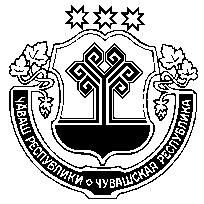 Отдел образования, социального развития, молодежной политики и спорта администрацииАликовского муниципального округа Чувашской РеспубликиОб организации и проведении муниципального этапа всероссийской олимпиады школьников в 2023-2024 учебном году№Дата проведенияДень неделиПредметОбщественные наблюдатели114 ноября 2023вторникЭкономика Юдин Д.А.215 ноября 2023 г.средаЛитератураЕгорова Т.А.316 ноября 2023 г.четвергАстрономияСуранова С.Ю.417 ноября 2023 г.пятницаФизическая культураВасильева С.И. 520 ноября 2023 г.понедельникБиологияГерасимова Н.Г.622 ноября 2023 г.средаПравоНиколаева И.Г.  723 ноября 2023 г.четвергФизика Леонтьева М.Н.824 ноября 2023 г.пятницаАнглийский язык Егорова Т.А.   928 ноября 2023 г. вторникОбществознание Юдин Д.А. 1029 ноября 2023 г.средаГеография  Леонтьева М.Н.1130 ноября 2023 г.четвергРусский языкЮдин Д.А.    121 декабря 2023 г.пятницаЭкологияНиколаева И.Г.134 декабря 2023 г.понедельникИскусство (МХК)Герасимова Н.Г.  147 декабря 2023 г.четверг  ХимияСуранова С.Ю.   158 декабря 2023 г.пятницаОсновы безопасности жизнедеятельностиВасильева С.И. 1611 декабря 2023 г.понедельникМатематика Герасимова Н.Г.1713 декабря 2023 г.средаИсторияЕгорова Т.А. 1814 декабря 2023 г.четвергИнформатикаЮдин Д.А.1915 декабря 2023 г.пятницаТехнологияВасильева С.И. Волков Э.К.-учитель  истории МБОУ «Аликовская средняя  общеобразовательная школа им. И.Я. Яковлева», председательИльина Л.М. -  -учитель истории  МАОУ «Яндобинская средняя  общеобразовательная школа»Ефремова С.Г.учитель русского языка и литературы   МБОУ «Аликовская средняя  общеобразовательная школа им. И.Я. Яковлева», председательКузьмина Н.А..учитель русского языка и литературы МБОУ «Аликовская средняя  общеобразовательная школа им. И.Я. Яковлева»Волкова И.М.учитель русского языка и литературы МБОУ «Аликовская средняя  общеобразовательная школа им. И.Я. Яковлева»Романова А.И.-учитель русского языка и литературы МБОУ «Питишевская средняя  общеобразовательная школа» Федорова З.Г.- учитель русского языка и литературы МАОУ «Раскильдинская основная  общеобразовательная школа»Федорова В.В.-учитель русского языка и литературы МБОУ «Таутовская средняя  общеобразовательная школа им. Б.С. Маркова»  Денисова В.В.-учитель русского языка и литературы МАОУ «Яндобинская СОШ»Максимова Л.Я.-учитель русского языка и литературы  МБОУ «Тенеевская основная общеобразовательная школа»Афанасьева В.В.-учитель русского языка и литературы МАОУ «Чувашско-Сорминская средняя  общеобразовательная школа»Сергеева Т.И.-учитель биологии  МБОУ «Питишевская средняя  общеобразовательная школа»,   председательТимофеева И.И.-учитель биологии  МБОУ «Аликовская  средняя общеобразовательная школа им. И.Я. Яковлева» Иванова А.И.-учитель химии и биологии  МБОУ «Тенеевская основная общеобразовательная школа»   Громов К.В.-учитель физической культуры МБОУ «Аликовская средняя  общеобразовательная школа им. И.Я. Яковлева», председательШашкин А.Н.-учитель  физической культуры МАОУ «Большевыльская средняя  общеобразовательная школа им. братьев Семеновых»Вонифатьев Э.А.- учитель физической культуры МБОУ «Аликовская средняя  общеобразовательная школа им. И.Я. Яковлева»Назаров Е.Н.  -учитель физической культуры МБОУ «Питишевская средняя  общеобразовательная школа» Тимофеев А.А.- учитель  физической культуры МАОУ «Чувашско-Сорминская средняя  общеобразовательная школа»Кондратьев А.П.-учитель физической культуры МАОУ «Яндобинская  средняя  общеобразовательная школа» Шашкина Л.А. - учитель ИЗО МБОУ  «Большевыльская средняя  общеобразовательная школа им. братьев Семеновых», председатель    Михайлова О.М.-учитель музыки МАОУ «Чувашско-Сорминская средняя  общеобразовательная школа»Николаева Л.П.- учитель истории  МБОУ «Аликовская средняя  общеобразовательная школа им. И.Я. Яковлева», председательВолкова И.Н.-учитель истории  МБОУ «Аликовская средняя  общеобразовательная школа им. И.Я. Яковлева»Ильина Л.М. -учитель истории  МАОУ «Яндобинская средняя  общеобразовательная школа»Волков  В.К.-учитель истории  МБОУ «Аликовская средняя  общеобразовательная школа им. И.Я. Яковлева»Данилова Н.В.-учитель истории МАОУ «Большеямашевская основная общеобразовательная школа» Зарубина А.Л.-учитель истории и обществознания МБОУ «Таутовская средняя  общеобразовательная школа им. Б.С. Маркова»  Березов А.Г.- учитель физики   МБОУ «Аликовская  средняя  общеобразовательная школа», председательНестерова В.В.-учитель физики МБОУ «Таутовская средняя  общеобразовательная школа им. Б.С. Маркова»  Ананьева А.А.-учитель физики МАОУ «Яндобинская средняя  общеобразовательная школа»  Трофимов Г.Г.-учитель ОБЖ  МБОУ «Аликовская  средняя общеобразовательная школа им. И.Я. Яковлева», председатель Филиппов С.А. - учитель физической культуры МАОУ «Раскильдинская основная  общеобразовательная школа» Шашкин А.Н.-учитель  физической культуры МАОУ «Большевыльская средняя  общеобразовательная школа им. братьев Семеновых»Прокопьев К.Г.- преподаватель-организатор ОБЖ МБОУ «Таутовская средняя  общеобразовательная школа им. Б.С. Маркова»Емельянова Л.В.-учитель  физической культуры и ОБЖ МБОУ «Тенеевская  основная  общеобразовательная школа»Сорокин А.Г.-учитель физической культуры и ОБЖ МАОУ «Вотланская основная общеобразовательная школа»Илларионова И.В.-учитель  физической культуры МАОУ «Яндобинская средняя  общеобразовательная школа»Федорова Т.Н.-учитель русского языка и литературы МБОУ «Аликовская средняя  общеобразовательная школа им. И.Я. Яковлева»,  председательВасильева Н.Н.-учитель русского языка и литературы МБОУ «Питишевская средняя  общеобразовательная школа»Кругленева А.В.-учитель русского языка и литературы МБОУ «Аликовская средняя  общеобразовательная школа им. И.Я. Яковлева» Афанасьева В.В.-учитель русского языка и литературы МАОУ  «Чувашско-Сорминская  средняя  общеобразовательная школа»Степанова Л.В. -учитель русского языка и литературы МАОУ «Вотланская основная  общеобразовательная школа»  Арсентьева С.А.-учитель  русского языка и литературы МАОУ «Яндобинская средняя  общеобразовательная школа»Сергеева Т.И.- учитель биологии  МБОУ «Питишевская средняя  общеобразовательная школа»,   председательИванова А.И. -учитель биологии  МБОУ «Тенеевская  основная  общеобразовательная школа»Осипова  Г.М.- учитель биологии  МАОУ «Раскильдинская основная  общеобразовательная школа»Тимофеева И.И.-учитель биологии  МБОУ «Аликовская  средняя общеобразовательная школа им. И.Я. Яковлева»Алексеева С.А.-учитель химии и биологии  МАОУ «Чувашско-Сорминская средняя  общеобразовательная школа»Николаева Л.П.- учитель обществознания МБОУ «Аликовская средняя  общеобразовательная школа им. И.Я. Яковлева», председательИльина Л.М.-учитель  истории  МАОУ «Яндобинская  средняя общеобразовательная школа»Данилова Н.В.-учитель истории МАОУ  МБОУ «Аликовская средняя  общеобразовательная школа им. И.Я. Яковлева»Ананьева А.А.-учитель физики МАОУ «Яндобинская средняя  общеобразовательная школа»,  председательБерезов А.Г.-учитель физики МБОУ «Аликовская средняя  общеобразовательная школа им. И.Я. Яковлева»Иванова А.А.-учитель химии   МБОУ «Аликовская  средняя общеобразовательная школа им. И.Я. Яковлева», председательГордеева Т.В.-учитель химии  и биологии   МБОУ «Таутовская  средняя общеобразовательная школа им. Б.С. Маркова»Осипова Г.М.-учитель химии и биологии  МАОУ «Раскильдинская основная  общеобразовательная школа»Николаева М.З.-учитель  математики  МБОУ «Таутовская  средняя общеобразовательная школа им. Б.С. Маркова», председательЛукина Е.Ф.-учитель  математики  МБОУ «Питишевская средняя общеобразовательная школа»     Димитриева Т.С.-учитель  математики МБОУ «Аликовская средняя  общеобразовательная школа им. И.Я. Яковлева» Капитонова С.В. -учитель  математики  МАОУ «Вотланская основная общеобразовательная школа»  Никандрова Н.В.-учитель  математики МАОУ «Большевыльская средняя общеобразовательная школа им. братьев Семеновых»Запасова В.Г.-учитель  английского языка МБОУ «Аликовская средняя  общеобразовательная школа им. И.Я. Яковлева»,  председатель Васильева А.М.-учитель английского языка  МАОУ «Чувашско-Сорминская  средняя  общеобразовательная школа»Федорова М.В.-учитель  английского языка МБОУ «Таутовская средняя  общеобразовательная школа им. Б.С. Маркова»Архипова Т.В.-учитель  английского языка  МБОУ «Аликовская средняя  общеобразовательная школа им. И.Я. Яковлева»Серафимова В.В.-учитель  английского языка МАОУ «Яндобинская  средняя  общеобразовательная школа»Баранова А.В.-учитель  английского языка МАОУ «Большеямашевская основная общеобразовательная школа»Волков Э.К.-учитель географии МБОУ «Аликовская средняя  общеобразовательная школа им. И.Я. Яковлева», председательПетухов С.В.- учитель географии   МБОУ  «Таутовская средняя  общеобразовательная школа им. Б.С. Маркова»  Сергеев Ю.И.-учитель географии  МБОУ  «Питишевская средняя  общеобразовательная школа»  Григорьева Л.А.-учитель географии МАОУ «Яндобинская средняя  общеобразовательная школа»Трифонова Е.П.-учитель географии МАОУ «Вотланская основная  общеобразовательная школа»Толмачев С.Г.-учитель информатики МБОУ «Аликовская средняя  общеобразовательная школа им. И.Я. Яковлева», председательМукина С.Г.- учитель информатики МАОУ «Яндобинская средняя общеобразовательная школа»Волкова И.Н.- учитель истории МБОУ «Аликовская средняя  общеобразовательная школа им. И.Я. Яковлева», председательЗарубина А.Л.-учитель истории МБОУ «Таутовская средняя  общеобразовательная школа им. Б.С. Маркова»  Павлов П.П.- учитель  истории МАОУ «Чувашско-Сорминская  средняя  общеобразовательная школа» Волков Э.К.-учитель истории МБОУ «Аликовская средняя  общеобразовательная школа им. И.Я. Яковлева»Ильина Л.М. -учитель истории  МАОУ «Яндобинская средняя  общеобразовательная школа»Петухова Т.Г.-учитель технологии  МБОУ «Аликовская средняя  общеобразовательная школа им. И.Я. Яковлева», председательДанилова М.Г.-Учитель технологии  МБОУ  «Аликовская средняя  общеобразовательная школа им. И.Я. Яковлева»Иванов Н.П.-учитель технологии МАОУ «Большевыльская средняя  общеобразовательная школа им. братьев Семеновых»Данилов  О.Н.-учитель   технологии  МБОУ  «Аликовская средняя  общеобразовательная школа им. И.Я. Яковлева»Назарова О.В.-учитель технологии МАОУ   «Большеямашевская основная общеобразовательная школа»  Петухов С.В.- учитель географии   МБОУ  «Таутовская средняя  общеобразовательная школа им. Б.С. Маркова»  